Group Volunteer Inquiry Application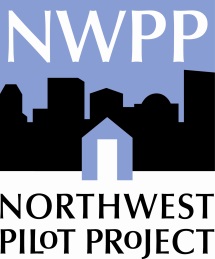 GROUP INFORMATION
SELECT GROUP TYPE (choose from below):  

__ Business/ Corporations                                           __ Faith Based
__ Military/Veterans Groups                                        __ National Service 
__ School/University                                                    __ Youth Group/Scouts 
__ Education Fraternal Organizations                          Other: ___________________________
__ Local/State/Tribal Government	POSITION INTERESTIs there a specific activity that your group is interested in?If not, what kind of volunteer activities are you interested in? Please check all that apply.  Wherever we’re needed most  Community outreach and advocacy  Construction/maintenance  Helping to prepare mailings  Special events and one-time opportunities    Pickup and delivery  Resource development and fundraising  Translation/interpretation; Languages:________   Other:_________________________________Do you have access to a vehicle that you would be willing to use while volunteering?   Yes   NoIf yes, please specify:   Car     Truck     SUV     Van    OtherWhat is your group looking for in a volunteer experience?Why would you like to volunteer with Northwest Pilot Project?When are you available to volunteer? (Check all that apply):  Mornings  Afternoons  Weekdays  Weekends Evenings							If availability is not included, please specify: __________________________________________________________________________________________Have you volunteered as a group before? If so, please briefly describe your previous experience:What are some skills or experience that your group would like to contribute and/or gain?Please describe your groups experience working with people living on low incomes from diverse backgrounds (this may include race, culture, sexual orientation, socioeconomic, age, etc.):ORGANIZATIONAL REFERENCES*References are contacted to help determine appropriate and rewarding volunteer positions, and in any case where a group is working with vulnerable adults. If your group has volunteered in the past, please provide contact information for the organization where you volunteered. EMERGENCY CONTACTAUTHORIZATION (required) I certify that the answers given in this application are true and complete to the best of my knowledge.I authorize investigation of all statements contained in this application as may be necessary for the purposes of determining an appropriate and satisfactory volunteer position for my group, including contacting our reference.  I understand that this application is not, and is not intended, to be a contract. I understand that false or misleading information provided in my application or interview may result in my group not being able to continue volunteering with Northwest Pilot Project (NWPP).*Northwest Pilot Project keeps intake information confidential and does not share personal information with any outside entities. Your contact information is used only to keep you updated on Northwest Pilot Project’s activities and partnership opportunities. If you have any questions, please contact our office at 503-227-5605.                                                                                                                                                     OTHER INFORMATION How did you learn about this opportunity? (check all that apply) Friend or Relative   Event/Fair   Newspaper Advertisement   NWPP Employee NWPP Website   Other:       Do you have relative(s) and or friend(s) employed by Northwest Pilot Project? If yes, please specify:Group Name:  Group Representative:Phone:Select One:   Cell    Home    BusinessEmail:Address:City, State and Zip:Org Name:ContactEmail:Phone:Name:Phone:Group Representative signature:Date:Name:Relationship:Job Title:Location: